    ADVISORY COUNCIL MINUTES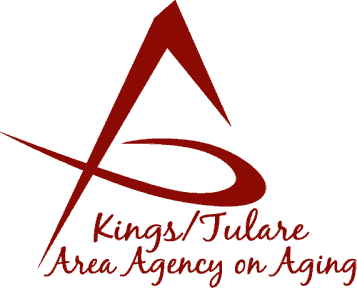  				                (of) January 28, 2019          	        Tulare Co. Board of Supervisors Bldg.     Conference Rooms A/B                               Visalia, CA 93291                                   MEMBERS PRESENT:Marlene ChambersBetsey FooteSharon LamagnoMs. Bobbie WartsonDr. David WoodSuzann WrayMEMBERS ABSENT:Cecilia BobstDan FoxGrace HennSTAFF PRESENT: Juliet Webb, K/T AAA DirectorJamie Sharma, Aging Services ManagerMatthew Kredit, Budget OfficerIsrael Guardado, AnalystBonnie Quiroz, Adult AdvocateKali Carson, Aging Services AssistantChristine Tidwell, Administrative AideGUESTS & ALTERNATES PRESENT: Albert Cendejas, CSETJudie CaseyCall to Order – Dr. David Wood, Council Chair, called the meeting to order at 11:53 a.m. and welcomed everyone to the meeting. Introductions of Council Members and Guests – As above. Public Comment – Albert Cendejas reported on the Volunteer Income Tax Assistance (VITA) services provided by volunteers, and especially the dates and times of VITA services provided at the senior centers.Approval of Minutes – Ms. Bobbie Wartson motioned to approve the minutes of the December 17, 2018, meeting; the motion was seconded by Suzann Wray and the minutes were approved unanimously.Announcements and Correspondence – Dr. Wood reported Betsey Foote will continue to participate on the K/T AAA Advisory Council as a Council member but not as a formal representative of the Tule River Elder Council. Milestone Updates – None. 2019 Schedule of Meetings – The Council schedule for the first six months of 2019 was distributed to members. The months of January, March, May, and July mirror the Governing Board meeting schedule regarding the dates and locations. For these months, the Advisory Council is convened directly after the Governing Board meetings. It was noted that because Supervisor Vander Poel had requested there be Board meetings conducted in unincorporated areas of the Counties, two of the meetings are subject to change. A revised calendar including those changes will be available later. Ms. Wartson said there are no Kings County locations on the schedule; it was decided that after July, the Council will have some of its meetings in Kings County. Membership Committee Appointment  – Council member, Suzann Wray has agreed to accept the position of Membership Committee Chair, vacated by Kyle Melton when he resigned off the Council in December. Ms. Wray introduced Council candidate Judie Casey, saying she currently serves on the Tulare Co. Grand Jury and has an interest in serving on the Council because she is concerned about the needs of the elderly.  If there is a consensus, Ms. Casey’s application will be presented and moved forward to the Board for appointment. At this time, the Committee is “down” one position and Ms. Wray said that she is hoping that Grace Henn will agree to be part of the Committee. This will be brought up as formal business at the next Council meeting. Heart of the Seniors Event – The annual event, Heart of the Seniors, sponsored by the Senior Coalition is happening on February 14, 2019. The K/T AAA offered to purchase a ticket to any Council member who wished to attend. For several years, this has been a standing invitation to the K/T AAA Council members. Tickets will be at the Wyndham hotel “will call” for the event and attendees can pick them up there. It was noted that there will be a keynote speaker at the event. Staff ReportsMs. Jamie Sharma, Aging Services Mgr., reported that Ricciardi, Inc., auditors will be visiting K/T AAA for several days auditing the books. Ms. Sharma also said the Holiday Stocking drive for seniors went very well this year, meeting the goal of 500 gift-filled stockings getting distributed. Bonnie Quiroz, Senior Advocate reported that the Farmers Market will match, with tokens from the Market Manager, the equivalent Senior Farmers Market Nutrition Program (SFMNP) coupons this year. On a different note, Matthew Kredit said that the CDA has recognized how well the PSA 15 Farmers Market Coupon Program is doing and has reached out to Ms. Quiroz for ideas on how to expand the program in other counties. Ms. Quiroz said that in a recent Forum event in Sacramento some of the ideas initiated in PSA 15 were shared as pilot programs. Dr. Wood said that a formal letter of appreciation for Ms. Quiroz’s efforts and in recognition of her efforts should be included in her personnel file. He said when the K/T AAA receives recognition from the State we should be sure to acknowledge these, since these are the types of accomplishments that should be included in the Annual Report. The report will be collaboration between the Administrative staff, the Agency, and the Advisory Council, and he said this is an example of how the County takes leadership in a lot of ways.  Development of the February 2019 Council Agenda – Regarding possible speakers at upcoming Council meeting: Dr. Wood invited Council members to send him topics that might be covered or that they are interested in having someone speak about; for instance, dementia issues. In connection with this, he recommended a book authored by Dale Bredesen on prevention of and ways to reverse cognitive decline. Other suggestions for topics included: how funding comes down the pike; Federal legislation; and State Agencies, i.e. what representatives do when attending TACC meetings or California Senior Legislature meetings. Ms. Sharma asked where it stood with inviting Dr. Love or his residents to come present at a Council meeting. Dr. Love serves as the Medical Director for the Tulare Co. Mental Health. Dr. Wood said that if the Council would like to proceed with that he will reach out to Dr. Love to make that arrangement. Ms. Sharma said she could do so as well, noting that she formerly had worked with Dr. Love.Additional Member Comments – NoneAdjourn – The meeting was adjourned.